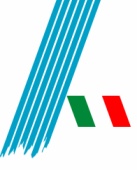 Comitato Regionale  FIDAL LIGURIACAMPIONATO REGIONALE DI LANCI LUNGHIVALIDO PER TUTTE LE CATEGORIE ASSOLUTEGenova – Villa Gentile – 6 febbraio 2016Orario ProvvisorioOre 9.30	   Ritrovo Disco Maschile/FemminileOre 10.00   Chiusura Conferma IscrizioniOre       Disco Femminile A/J/P/S Ore       Disco Maschile A/JOre       Disco Maschile P/SOre 12.00 Ritrovo Martello, Giavellotto, Peso Maschile/FemminileOre 12.30 Chiusura Conferma IscrizioniOre       Martello Femminile A/J/P/S Ore       Martello Maschile A/J/P/S – Peso Femminile*Ore       Giavellotto Femminile A/J/P/S – Peso Maschile*Ore       Giavellotto A/JOre       Giavellotto Maschile P/SLa chiusura iscrizioni avverrà alle ore 24.00 di mercoledì 3 febbraio.Gli orari definitivi saranno comunicati entro le ore 16 di giovedì 4 febbraio.*Nella gara del lancio del  peso gli atleti utilizzeranno l’attrezzo di categoria.